Nom Halley 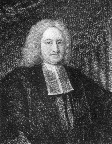 Nom au complet Edmonton HalleyNationalité :  Anglais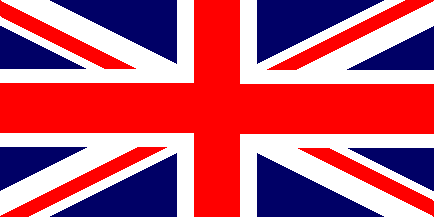 Découverte : Halley/ ComèteAnecdote : Il est mort avant